INDICAÇÃO Nº 988/2020Sugere ao Poder Executivo Municipal que proceda a roçagem e limpeza na Praça localizada entre as Ruas do Algodão e Rua Salvador em frente a Biblioteca Leo Salum localizado no bairro de Cidade Nova.  Excelentíssimo Senhor Prefeito Municipal, Nos termos do Art. 108 do Regimento Interno desta Casa de Leis, dirijo-me a Vossa Excelência para sugerir ao setor competente que proceda a roçagem e limpeza na Praça localizada nas Ruas do Algodão e Rua Salvador em frente a Biblioteca Leo Salum localizado no bairro de Cidade Nova, neste município.   Justificativa:Moradores desta localidade procuraram por este Vereador solicitando providências no local acima mencionado, tendo em vista que a área está muito suja e com mato muito alto, causando transtornos e insegurança, além de acúmulo de entulho e aparecimento de animais peçonhentos.Plenário “Dr. Tancredo Neves”, em 17 de Abril de 2020.CLÁUDIO PERESSIMVereador – Vice Presidente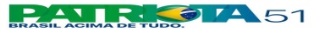 